CURSO DE PREPARACIÓN EXAMEN PRÁCTICO R.A.PREINSCRIPCION Y RESERVA DE PLAZA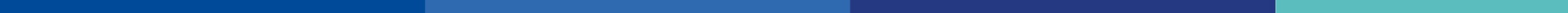 DATOS PERSONALESNombre y Apellidos: 	N.I.F / N.I.E: 	Dirección: 	C.P.: 	Población: 	Provincia: 	Teléfono: 	Email: DATOS DE LA EMPRESANombre de la empresa: 	C.I:F: 	Dirección: 	C.P.:	Población	Provincia:	Teléfono: 	Email:. 	FORMA DE PAGO     Transferencia bancaria al formador antes del inicio del curso. Se enviarán instrucciones una vez recibida esta solicitud de preinscripción y reserva de plaza.¿Cómo HAS CONOCIDO ESTE CURSO?  Web de la Cámara de Comercio de Zamora          Redes Sociales   e-mail de la Cámara de Comercio de Zamora    OTROS  Especificar:	